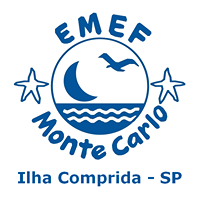 ESCOLA MUNICIPAL DE ENSINO FUNDAMENTAL MONTE CARLOPLANEJAMENTO ESCOLAR 2018EDUCAÇÃO FÍSICA - 8º anoEDUCAÇÃO FÍSICA - 8º anoBim.ConteúdosHabilidades1ºTema 1 – EsporteAtletismo (corridas, arremessos e lançamentos)• Princípios técnicos e táticos, principais regras, processo históricoTema 2 – LutaJudô, caratê, tae kwon do, boxe ou outra• Princípios técnicos e táticos, principais regras, processo históricoTema 3 – Organismo humano, movimento e saúdeCapacidades físicas: aplicações no atletismo e na luta• Identificar diferentes possibilidades de saltar obstáculos e relacioná-las com a evolução das técnicas das corridas atuais• Identificar ajustes na corrida e posicionamento do corpo para ultrapassar barreiras e obstáculos em diferentes alturas• Identificar e explicar princípios técnicos relacionados às provas de corridas com barreiras e obstáculos• Identificar os princípios técnicos relacionados às provas de arremesso e lançamentos• Identificar diferentes formas de arremesso e lançamentos• Reconhecer diferenças e semelhanças entre as três modalidades de lançamentos• Comparar as diferentes modalidades de luta• Reconhecer as diferentes etapas do processo histórico de desenvolvimento do caratê (ou outras modalidades de luta)• Identificar exercícios específicos que mobilizem as capacidades físicas acionadas no atletismo• Identificar as implicações das capacidades físicas predominantes nas provas de barreiras e obstáculos, arremessos e lançamentos• Identificar alguns exercícios específicos que mobilizem as capacidades físicas mencionadas no caratê (ou outras modalidades de luta)• Identificar e comparar os diferentes grupos musculares mobilizados nas sequências de movimentos do caratê (ou outras modalidades de luta)2ºTema 1 – EsporteModalidade coletiva: a escolher• Técnicas e táticas como fatores de aumento da complexidade do jogo• Noções de arbitragemTema 2 – GinásticaPráticas contemporâneas: ginástica aeróbica, ginástica localizada e/ou outras• Princípios orientadores• Técnicas e exercícios• Identificar os procedimentos necessários para a prática do esporte coletivo• Reconhecer as ações técnico-táticas do esporte coletivo• Identificar os sistemas e as principais regras de jogo do esporte coletivo• Identificar as principais características do alongamento, da ginástica aeróbica e da ginástica localizada• Reconhecer a ginástica como uma possibilidade do Se-Movimentar• Discriminar os diversos tipos de ginástica• Identificar as principais características de algumas variações das ginásticas aeróbica e localizada e de algumas ginásticas “alternativas”• Identificar as partes de uma sessão de ginástica aeróbica ou ginástica localizada3ºTema 1 – Atividade rítmicaManifestações e representações da cultura rítmica de outros países: o zouk• Danças folclóricas• Processo histórico• A questão do gêneroTema 2 – GinásticaPráticas contemporâneas: ginásticas de academiaPadrões de beleza corporal, ginástica e saúdeTema 3 – Organismo humano, movimento e saúdePrincípios e efeitos do treinamento físico• Identificar manifestações rítmicas de outros países• Comparar manifestações rítmicas, percebendo semelhanças e diferenças entre elas e o zouk• Identificar a marcação rítmica no zouk, seus passos ou movimentos principais• Analisar as questões de gênero que permeiam a dança no zouk• Identificar os interesses e as motivações envolvidos na prática das ginásticas de academia• Associar os discursos sobre as ginásticas de academia às manifestações de busca de padrões de beleza corporal• Estabelecer relações entre as ginásticas de academia, a busca de padrões de beleza corporal e os parâmetros de saúde• Identificar os princípios de treinamento envolvidos na elaboração de um programa de exercícios• Relacionar os princípios de treinamento com um programa de exercícios para melhoria da flexibilidade e resistência muscular• Identificar os efeitos do treinamento nos aspectos fisiológicos, morfológicos e psicossociais• Relacionar os efeitos percebidos no treinamento com as características do programa de exercícios realizado4ºTema 1 – EsporteModalidade individual ou coletiva (ainda não contemplada)• Princípios técnicos e táticos• Principais regras• Processo históricoTema 2 – Organismo humano, movimento e saúde• Atividade física/exercício físico• Implicações na obesidade e no emagrecimentoSubstâncias proibidas• Doping e anabolizantes• Identificar a dinâmica da modalidade escolhida e suas principais regras• Identificar o processo histórico da modalidade escolhida e sua dinâmica• Identificar o desempenho tático das equipes durante uma partida da modalidade escolhida• Identificar as regras da modalidade escolhida e as ações dos árbitros durante uma partida• Realizar ações táticas coerentes com o resultado buscado na partida• Identificar a relação entre níveis de atividade física, aptidão cardiovascular e predisposição à obesidade• Identificar a relação entre níveis de atividade física, aptidão cardiovascular e controle do peso corporal• Reconhecer o significado de doping, os possíveis efeitos “positivos” sobre o treinamento e os efeitos negativos à saúde• Identificar os efeitos negativos do uso de substâncias anabolizantes: GH – hormônio do crescimento –, insulina e esteroides anabolizantesEstratégiasRecursosAvaliação